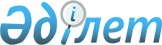 Об Абдишеве Б.Т., Мухамбетове М.Б.Постановление Правительства Республики Казахстан от 22 сентября 2012 года № 1232

      Правительство Республики Казахстан ПОСТАНОВЛЯЕТ:



      назначить Абдишева Бауржана Туйтеевича вице-министром охраны окружающей среды Республики Казахстан, освободив от этой должности Мухамбетова Мирлана Бегежановича согласно поданному заявлению.      Премьер-Министр

      Республики Казахстан                       К. Масимов
					© 2012. РГП на ПХВ «Институт законодательства и правовой информации Республики Казахстан» Министерства юстиции Республики Казахстан
				